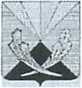 Контрольно-счетная палата муниципального района Челно-Вершинский446840, Самарская область, Челно-Вершинский район, с. Челно-Вершины, ул. Почтовая
,3,тел.: 2-12-53, e-mail: kontrol.ver@mail.ruЗаключение № 5на проект решения Собрания представителей района «О внесении изменений в решение Собрания представителей района «О бюджете муниципального района Челно-Вершинский на 2022 год и плановый период 2023 и 2024 годов»с. Челно-Вершины	07.09.2022г.Заключение по проекту решения Собрания представителей муниципального района Челно-Вершинский «О внесении изменений в решение Собрания представителей муниципального района Челно-Вершинский «О бюджете муниципального района Челно- Вершинский на 2022 год и плановый период 2023 и 2024 годов» 28.12.2021 года № 79 подготовлено в соответствии с Бюджетным кодексом Российской Федерации, Положением с бюджетном устройстве и бюджетном процессе в муниципальном районе Челно-Вершинский, утвержденным постановлением Собрания представителей муниципального района Челно-Вершинский от 31 марта 2021 года № 31, Положением о Контрольно-счетной палате муниципального района Челно-Вершинский, утвержденным решением Собрания представителей муниципального района Челно-Вершинский от 03.12.2021г. № 72.Внесенными изменениями доходы бюджета 2022 года муниципального района увеличились на 1 101,0 тыс. руб. в том числе:- увеличение дотации – на 776,0 тыс. рублей, - увеличение субсидии – на 16,0 тыс. рублей, - уменьшение субвенции – на (-) 1 627,0 - увеличение иных межбюджетных трансфертов – 1 911,0 тыс. рублей, - увеличение прочих безвозмездных поступлений – на 25,0 тыс. рублейДефицит бюджета-дефицит бюджета увеличился на 2 196,0 тыс. руб. и составит 25 639,0 тыс. руб.В расходной части увеличение в объеме 3297,0 тыс. руб., соответственно произойдет по разделу«Администрация муниципального района Челно-Вершинский» увеличение на сумму 3218,0 тыс., в том числе:-На основании Постановления Правительства Самарской области от 11.08.2022 № 655 увеличены предоставление иных межбюджетных трансфертов -1410,0 тыс. руб. в том числе:Администрации -1345,0 тыс. руб.;МБУ «Управление по строительству»-65,0 тыс. руб. -  на содержание администрации– 517,0 тыс. руб.;- на экспертизу объектов, управление по строительству – 325,0 тыс. руб.;- на содержание МБУ «Гараж»– 400,0 тыс. руб.;- Администрации (Lotus)-142,0 тыс. руб.;На основании Закона Самарской области от 01.07.2022 № 69-ГД увеличены субвенции:- Администрации -130,0 тыс. руб.;- содержание управления сельского хозяйства - 188,0 тыс. руб.;- на содержание комитета по вопросам семьи - 106,0 тыс. руб.       2.Комитет по управлению муниципальным имуществом администрации муниципального района Челно-Вершинский уменьшение е в объёме – 1750,0 тыс. руб. в том числе:На основании Закона Самарской области от 11.07.2022 № 69-ГД уменьшены субвенции:- на исполнение отдельных государственных полномочий Самарской области по обеспечению предоставления жилых помещений детям-сиротам – 2051,0 тыс. руб.;На основании Постановления Правительства Самарской области от 11.08.2022 № 655 увеличены предоставление иных межбюджетных трансфертов- 65,0 тыс. руб.;- межевание земельных участков и изготовление технического паспорта-237,0 тыс. руб.       3.Управление финансами администрации муниципального района Челно- Вершинский Самарской области» уменьшение на сумму 1829,0 тыс. руб., в том числе:На основании Закона Самарской области от 01.07.2022 № 69-ГД, МАУ «Дом молодежных организаций», увеличение субсидий по организации и проведению мероприятий с несовершеннолетними в период каникул и свободное от учебы время -16,0 тыс. руб.;На основании Постановления Правительства Самарской области от 11.08.2022 № 655 увеличены предоставление иных межбюджетных трансфертов, управление финансами-437.0 тыс. руб.;-Дотации сельским поселениям - 850,0 тыс. руб.;-. МАУ «ЦОСМИ» (ремонт)-500,0 тыс. руб.;- за счет прочих безвозмездных поступлений – 25 тыс. рублей от ГазпромтрансгазСамара, (МАУ «Цент культурного развития»-25,0 тыс. руб.Перераспределение средств в расходной части бюджета на 2022-2024 г.г. в пределах общего объема бюджетных ассигнований, предусмотренных бюджетом района:Уменьшение:- по Постановлению администрации муниципального района Челно-Вершинский от 07.07.2022 года №327, оказание финансовой помощи по организации похорон почетного гражданина района Кнырева Д.Ф.- 20.0 тыс. руб.;- по Постановлению администрации муниципального района Челно-Вершинский от 04.08.2022 года №350, оказание материальной помощи Генераловой А.Ф.- 10.0 тыс. руб.;- по Постановлению администрации муниципального района Челно-Вершинский от 31.08.2022 года №374, оказание материальной помощи в связи пожаром Светличкиной Т.Ф.- 50.0 тыс. руб.Изменение расходной и доходной части бюджета на 2023 и 2024 годыПроектом предлагается увеличение расходной и доходной части бюджета на 2023 и 2024 годы на сумму 1 385,0 тыс. рублей, в т.ч.:1.	на основании Закона Самарской области от 01.07.2022 № 69-ГД увеличены субвенции:- на исполнение отдельных государственных полномочий СО по осуществлению деятельности по опеке и попечительству в отношении совершеннолетних граждан – 41,0 тыс. рублей,- на исполнение государственных полномочий СО по опеке и попечительству над несовершеннолетними лицами – 185,0 тыс. рублей,- на исполнение переданных государственных полномочий по обеспечению жилыми помещениями отдельных категорий граждан – 21,0 тыс. рублей,- на реализацию отдельных государственных полномочий в сфере охраны труда – 42,0 тыс. рублей,    - на исполнение отдельных государственных полномочий СО по обеспечению предоставления жилых помещений детям-сиротам и детям, оставшимся без попечения родителей, лицам из их числа по договорам найма специализированных жилых помещений – 1 096,0 тыс. рублей.Параметры бюджета на 2022 годдоходы- 370 040,0 тыс. руб.расходы- 395 679,0 тыс. руб.Дефицит бюджета – 25 639,0 тыс. руб.Параметры бюджета на 2023 год-	доходы- 211 106,0 тыс. руб.-	расходы- 211 106,0 тыс. руб.-	Дефицит бюджета – 0,0 тыс. руб.Параметры бюджета на 2024 год-	доходы- 157 457,0 тыс. руб.-	расходы- 157 457,0 тыс. руб.-	Дефицит бюджета – 0,0 тыс. руб.ПредложенияПредставленный проект Решения «О внесении изменений в Решение Собрания представителей муниципального района Челно-Вершинский «О бюджете муниципального района Челно-Вершинский на 2022 год и плановый период 2023 и 2024 годов» от 28.12.2021 года № 79 соответствует требованиям Бюджетного кодекса Российской Федерации в части соблюдения законодательно установленных параметров бюджета, бюджетной классификации Российской Федерации, принципа сбалансированности бюджета.Контрольно-счетная палата муниципального района Челно-Вершинский считает возможным рассмотреть представленный проект Решения «О внесении изменений в решение Собрания представителей района «О бюджете муниципального района Челно- Вершинский на 2022 год и плановый период 2023 и 2024 годов» на заседании Собрания представителей.Председатель Контрольно-счетной палаты муниципального района Челно-Вершинский